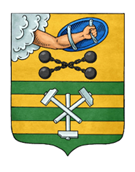 ПЕТРОЗАВОДСКИЙ ГОРОДСКОЙ СОВЕТ1 сессия 29 созываРЕШЕНИЕот 7 октября 2021 г. № 29/1-5Об утверждении состава и избрании председателей постоянных комиссий Петрозаводского городского Совета 29 созываНа основании статьи 21 Устава Петрозаводского городского округа, пунктов 3.1, 3.2. статьи 3 Регламента Петрозаводского городского Совета, Решения Петрозаводского городского Совета от 05.06.2007 № XXVI/VI-27 «Об утверждении Положения о постоянных комиссиях Петрозаводского городского Совета» Петрозаводский городской Совет РЕШИЛ:1. Утвердить состав постоянных комиссий Петрозаводского городского Совета 29 созыва согласно приложению.2. Избрать председателями постоянных комиссий Петрозаводского городского Совета 29 созыва:- по экономике и финансам Никитину Ольгу Олеговну;- по жилищно-коммунальному хозяйству Ушакова Андрея Александровича;- по управлению муниципальным имуществом, землепользованию и транспортному обслуживанию Романова Дмитрия Владимировича;- по образованию, культуре, молодежной политике и спорту Реутову Екатерину Игоревну;- по здравоохранению, экологии и социальному развитию Везикову Наталью Николаевну.ПредседательПетрозаводского городского Совета                                             Н.И. ДрейзисПриложение к Решению Петрозаводского городского Советаот 7 октября 2021 г. № 29/1-5Состав постоянных комиссийПетрозаводского городского Совета 29 созыва1. Постоянная комиссия по экономике и финансам:Калько Александр НиколаевичМленник Игорь ЕвгеньевичНикитина Ольга ОлеговнаПетров Павел ВалерьевичПодгорная Наталья Викторовна2. Постоянная комиссия по жилищно-коммунальному хозяйству:Болдырев Александр ВалерьевичЕршов Александр ВикторовичОстапчук Виталий ВикторовичРогалевич Андрей СергеевичТужикова Ольга ГеннадьевнаУшаков Андрей Александрович3. Постоянная комиссия по управлению муниципальным имуществом, землепользованию и транспортному обслуживанию:Дьяконов Сергей АлександровичИльин Сергей ВалерьевичКосяченко Артем ВладимировичМарков Виталий ВладимировичПолитова Оксана СергеевнаРоманов Дмитрий Владимирович4. Постоянная комиссия по образованию, культуре, молодежной политике и спорту:Васильева Галина ВасильевнаВасильева Елизавета ВладимировнаГерманова Галина НиколаевнаЗорняков Тимур АнатольевичПрожеева Елена ВладимировнаРеутова Екатерина Игоревна5. Постоянная комиссия по здравоохранению, экологии и социальному развитию:Везикова Наталья НиколаевнаДрейзис Надежда ИльнуровнаЗахарчук Наталья АлександровнаИвасько Дмитрий ЕвгеньевичРыбаков Дмитрий Сергеевич